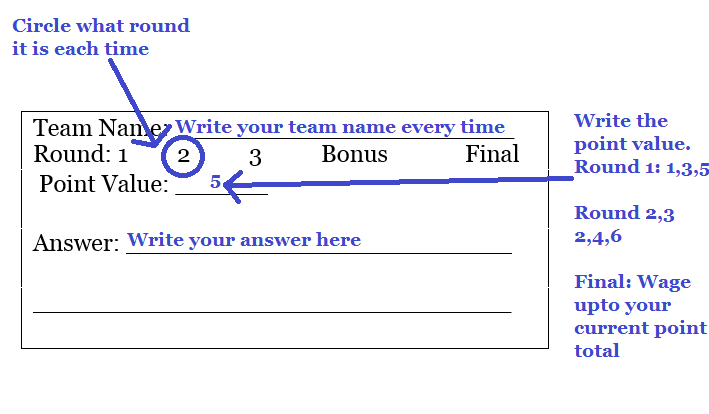 Use the following to work out the questions used in team trivia.Round 1, Question 1Round 1, Question 2Round 1, Question 3Round 2, Question 1Round 2, Question 2Round 2, Question 3BonusRound 3, Question 1Round 3, Question 2Round 3, Question 3Final Question